Formulaire d’inscription10ème assemblée ordinaire des déléguésVendredi 23 août 2024NeuchâtelDélai d’inscription:    31 juillet 2024 chez Bernard Cattin, Vignes 25, 2068 Hauterive Téléphone : 079 435 06 14 	bernard.cattin@gmail.comGroupe n° ………………………………………………….	Président du groupe ……………………………………….Nom……………………………………………………………	Prénom……………………………………………………………Adresse e-mail……………………………………………	Téléphone……………………………………………………….Assemblée des délégués, apéro, repas de midi	CHF 80.-- 	A payer jusqu’au 31 juillet 2024Participants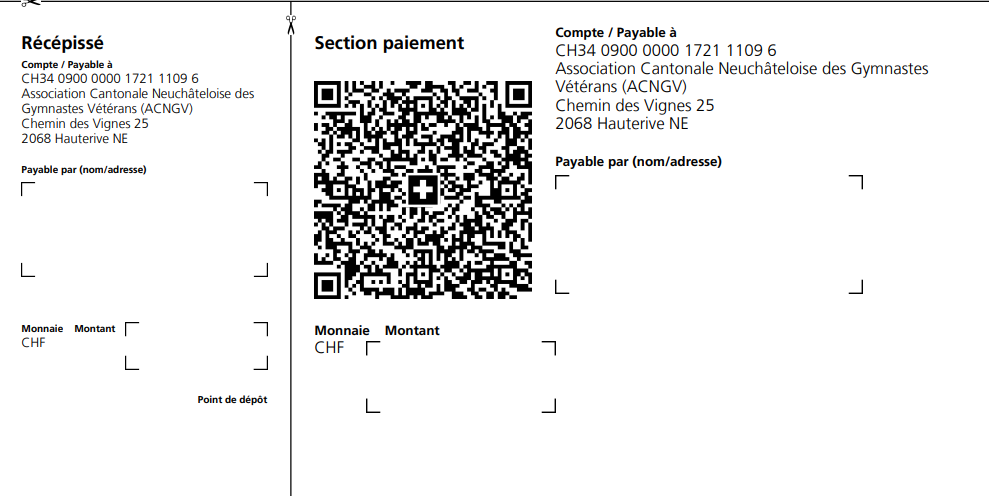 NomPrénomLocalité